allgemeine Buchungshinweise für Studierende
• Schicken Sie Ihrem Stuko Ihren Stundenplan bis Dienstag in der 1. Schulwoche. Wenn Sie 
  Unterstützung brauchen, kommen Sie in die STUKO-Stunde.

• Buchen Sie nicht mehr als 24/25 Stunden (6-8 Module). Wenn Sie Familienbeihilfe bekommen,    
   müssen Sie mindestes 20 Semesterwochenstunden buchen. 
• Vermeiden Sie Modul-Überschneidungen! Maximal eine Stunde darf sich bei einem vierstündigen 
   Modul überschneiden, dies sollte jedoch die Ausnahme bleiben. 
• Normalkurse sind Fernkursen immer vorzuziehen. Fernkurse sind im Grunde für berufstätige und 
   besonders gut organisierte Studierende konzipiert und erfordern ein hohes Maß an Selbstständigkeit. 
   Die Anforderungen sind deutlich höher als in den Normalkursen. Für Fernkurse benötigen Sie 
   zudem gutes technisches Equipment, um Hausaufgaben und Aufträge erledigen zu können. Ein 
   Smartphone alleine genügt nicht. Sollten Sie über keine adäquate technische Ausrüstung/keinen 
   geeigneten Arbeitsplätz verfügen, wählen Sie bitte unbedingt Normalmodule. 
• Beachten Sie, dass der Unterricht in allen Realienfächern auf Muttersprachen-Niveau stattfindet. 
   Wenn Sie Deutsch noch nicht auf C1/C2-Niveau beherrschen, ziehen Sie unbedingt Normalkurse vor.
• Buchen Sie unbedingt das niedrigste noch offene Schularbeitenfach zuerst! Vermeiden Sie, dass 
   ein Schularbeitenfach den anderen deutlich nachhängt (mehr als zwei Semester!).• Berücksichtigen Sie folgende Regeln bei Doppelbuchungen:     • diese sind in Realienfächern grundsätzlich möglich, für Matura-Interessierte aber nicht sinnvoll
     • im Falle von Doppelbuchungen gilt, dass das höhere Modul kein Fernkurs sein darf
     • beachten Sie, dass bei Modul-Überbuchungen Doppelbucher:innen ausgebucht werden könnenBitte lassen Sie sich bei Unklarheiten von Ihren STUKOs beraten und nehmen Sie sich ihr Feedback zu Herzen. Unsere STUKOs verfügen über einen großen Erfahrungsschatz und 
beraten Sie wohlwollend im Sinne Ihres Studienfortschrittes/-erfolges. Hören Sie auf sie!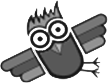 




Schularbeitenfächer







• in maximal einem der Schularbeitenfächer (D, M, E, L/F) darf doppelt gebucht werden –  
   Voraussetzung: davor abgeschlossenes Modul mindestens Befriedigend
• Abschlussmodule dürfen Sie nur parallel buchen, wenn Herbsttermin = Abschlusstermin         grundsätzlich keine Doppelbuchungen sind in folgenden Konstellationen möglich:
     • Deutsch: wer D1 nicht positiv absolviert hat, kann D2 nicht buchen
                         D5 kann ausschließlich buchen, wer die vorherigen Module positiv abgeschlossen hat  
     • Mathematik: grundsätzlich unzulässig sind M3//M4 sowie M6//M7
                                   • Latein: L1 bis L4 sind grundsätzlich aufsteigend zu buchen – nächsthöheres Modul darf nur       
                     gebucht werden, wenn Modul davor zumindest Nicht genügend (nicht: NB) war
     • Französisch: F1 und F2 grundsätzlich einzeln und nur nach positivem Abschluss des vorigen




